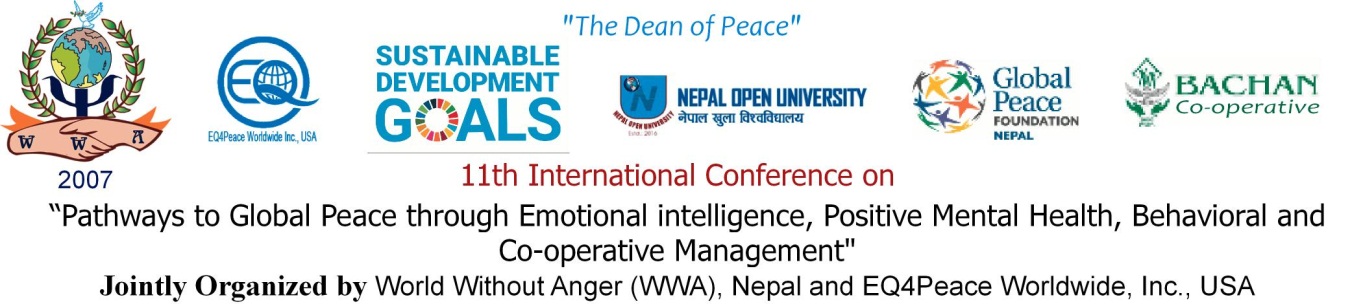 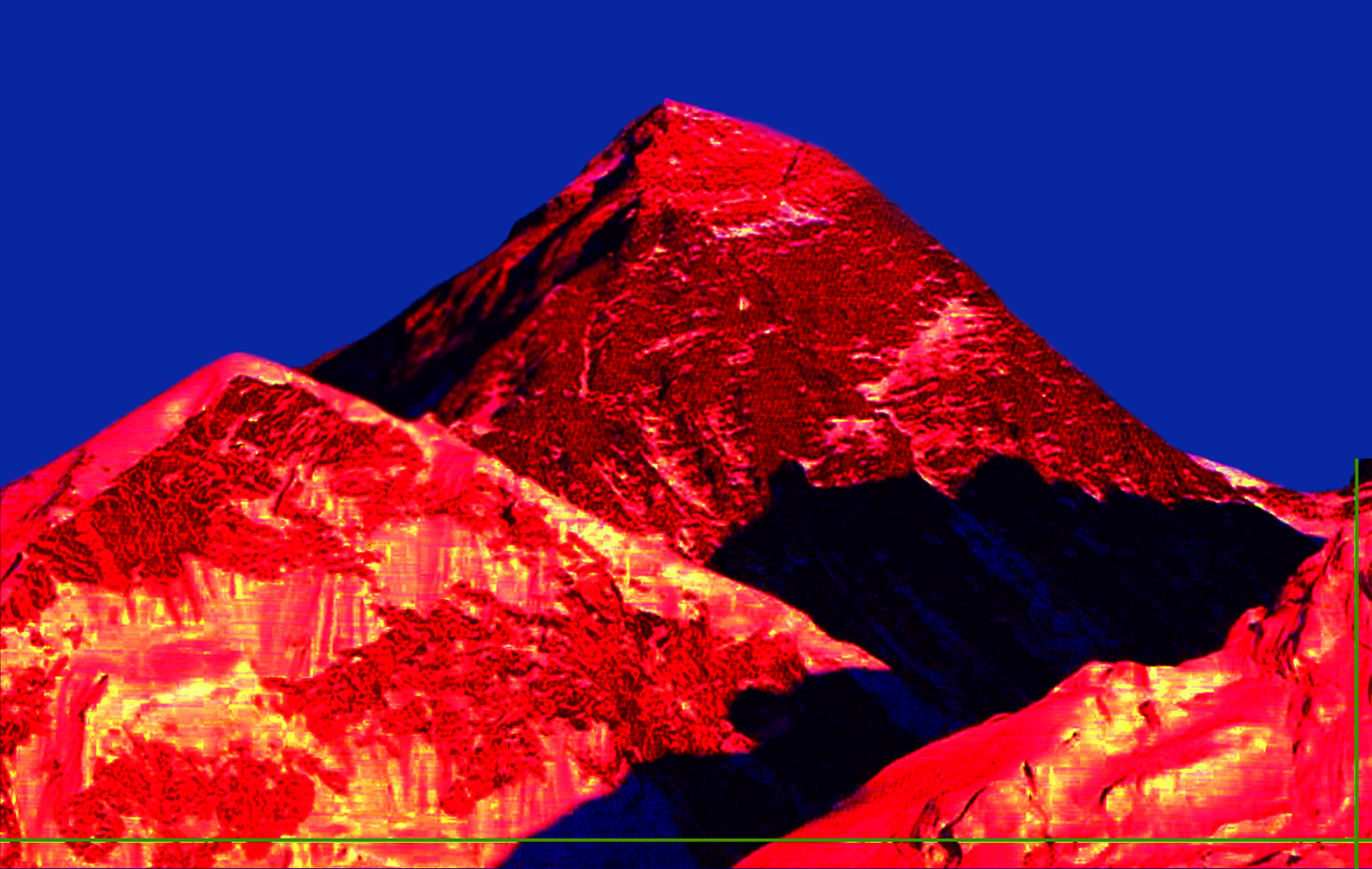 Call for Papers 